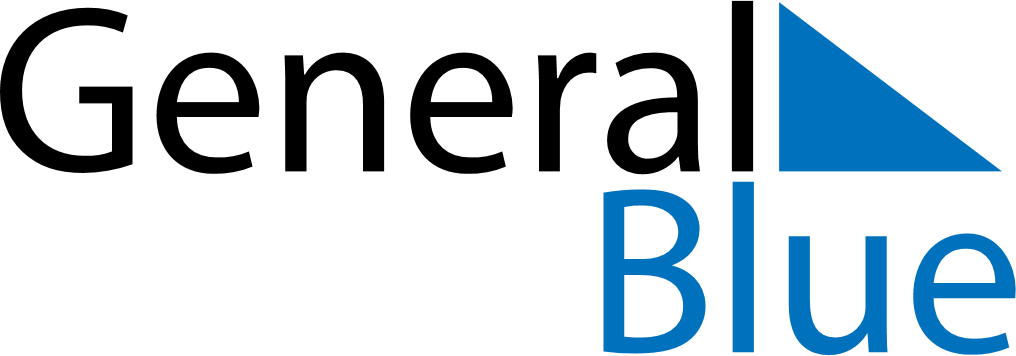 February 2030February 2030February 2030AngolaAngolaMondayTuesdayWednesdayThursdayFridaySaturdaySunday12345678910Liberation Day111213141516171819202122232425262728